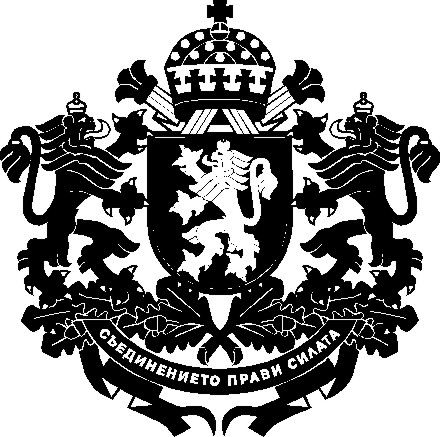 РЕПУБЛИКА БЪЛГАРИЯЗаместник-министър на земеделието, храните и горите…………………………………………………… г.ДОКЛАДот д-р Лозана Василева – заместник-министър на земеделието, храните и горитеОтносно: Проект на Наредба за допълнение на Наредба № 4 от 2018 г. за условията и реда за изплащане, намаляване или отказ за изплащане, или за оттегляне на изплатената финансова помощ за мерките и подмерките по чл. 9б, т. 2 от Закона за подпомагане на земеделските производителиуважаема госпожо МИНИСТЪР,На основание чл. 9а, т. 3 от Закона за подпомагане на земеделските производители (ЗПЗП), внасям за одобряване проект на Наредба за допълнение на Наредба № 4 от 2018 г. за условията и реда за изплащане, намаляване или отказ за изплащане, или за оттегляне на изплатената финансова помощ за мерките и подмерките по чл. 9б, т. 2 от Закона за подпомагане на земеделските производители.Причини, които налагат приемането на актаВ чл. 14, ал. 2 , т. 3 и ал. 3, т. 3 от Наредба № 7 от 2016 г. за прилагане на подмярка 2.1.2. „Консултантски услуги за малки земеделски стопанства“ по мярка 2 „Консултантски услуги, услуги по управление на стопанството и услуги по заместване в стопанството“ от Програмата за развитие на селските райони за периода 2014 – 2020 г. е включено изискване консултантските пакети да се предоставят на земеделски стопани, които са получили най-малко 33 на сто от общия доход за предходната година от земеделска дейност. В изменение на Програмата за развитие на селските райони за периода 2014 – 2020 г. (ПРСР 2014 –2020 г.), одобрено от Европейската комисия на 27 април 2020 г. за подмерки 6.3 и 4.1.2 за целеви периоди на прием, свързани с подкрепа към малки земеделски стопанства в условията на природни бедствия или усложнена епизоотична обстановка, е предвидено да не се прилага изискването за доход от земеделска дейност за предходната година. В тази връзка е необходимо изменение, което да допуска изплащане на консултантски пакети за кандидати по целевите приеми в съответствие с промените в ПРСР 2014 – 2020 г.). В § 12, ал. 1 от преходните и заключителни разпоредби към Закона за изменение и допълнение на Закона за подпомагане на земеделските производители (обн., ДВ, бр. 2 от  2018 г.) е предвидено, че започналите производства по издадените до датата на влизането в сила на този закон наредби по прилагането на мерките и подмерките по чл. 9б, т. 2 от Програмата за развитие на селските райони за периода 2014 – 2020 г. се довършват по досегашния ред до изтичане на периода на мониторинг. Съгласно ал. 4 на същия параграф министърът на земеделието, храните и горите може да определи в наредбата по чл. 9а, т. 3 условия и ред за предоставяне и плащане на помощта в производствата по ал. 1 при промяна в ПРСР 2014 – 2020 г.Цели С проекта на наредба се отразяват промените в ПРСР 2014 – 2020 г. по отношение условията за възстановяване на финансовата помощ. С промяната се цели и да се отговори на предизвикателствата, възникнали в процеса на прилагането на Програмата за развитие на селските райони за периода 2014 – 
2020 г.Финансови и други средства, необходими за прилагането на новата уредбаПроектът не предвижда разходването на допълнителни средства от бюджета на Министерството на земеделието, храните и горите. Финансовите средства за плащания по мерките от ПРСР 2014 – 2020 г. са предвидени в сметката за средствата от Европейския съюз на Държавен фонд „Земеделие“ – Разплащателна агенция. Подпомагането по реда на наредбата се предоставя в рамките на одобрения бюджет на ПРСР за периода 2014 – 2020 от Европейският земеделски фонд за развитие на селските райони.Очаквани резултати от прилагането на актаЗаконосъобразно прилагане на ПРСР за периода 2014 – 2020 г. и точно изпълнение на одобрените проекти. Анализ за съответствие с правото на Европейския съюзВъв връзка с чл. 28, ал. 2, т. 5 от Закона за нормативните актове, предложеният проект на наредба няма отношение с правото на Европейския съюз. Не се транспонират норми от европейското законодателство и не се приемат мерки по прилагането на регламенти, а се уреждат условията и реда за изпълнение на проекти по ПРСР 2014 – 2020 г., която уредба е в правомощията на държавата – членка.Не е приложена и изготвена таблица на съответствието с правото на Европейския съюз, съгласно образеца в приложение № 2 към чл. 3, ал. 4, т. 1 от Постановление № 85 на Министерския съвет от 2007 г. за координация по въпросите на Европейския съюз (ДВ., бр. 35 от 2007 г.), тъй като с проекта на наредба не се транспонира директива.Информация за проведените обществени консултацииНа основание чл. 26, ал. 3 и 4 от Закона за нормативните актове проектът на доклад (мотиви) и проектът на наредба са публикувани за обществена консултация на интернет страницата на Министерството на земеделието, храните и горите и на Портала за обществени консултации със срок за предложения и становища 30 дни.В изпълнение на чл. 26, ал. 5 от Закона за нормативните актове справката за постъпилите становища и предложения, заедно с обосновка за неприетите предложения е публикувана на интернет страницата на Министерството на земеделието, храните и горите и на Портала за обществени консултации.Проектът на Наредба е съгласуван в съответствие с разпоредбите на Правилата за изготвяне и съгласуване на проекти на актове в системата на Министерството на земеделието, храните и горите. Направените целесъобразни бележки и предложения са приети и отразени в приложения проект.уважаема госпожо МИНИСТЪР,Във връзка с гореизложеното и на основание чл. 9а, т. 3 от Закона за подпомагане на земеделските производители (ЗПЗП) предлагам да издадете приложения проект на Наредба за допълнение на Наредба № 4 от 2018 г. за условията и реда за изплащане, намаляване или отказ за изплащане, или за оттегляне на изплатената финансова помощ за мерките и подмерките по чл. 9б, т. 2 от Закона за подпомагане на земеделските производители.С уважение,Д-Р лозана василеваЗаместник-министърДОМИНИСТЪРА НА ЗЕМЕДЕЛИЕТО, ХРАНИТЕ И ГОРИТЕг-жа десислава таневаОДОБРИЛ,МИНИСТЪР НА ЗЕМЕДЕЛИЕТО, ХРАНИТЕ И ГОРИТЕ:                                  десислава танева Приложениe:Наредба за допълнение на Наредба № 4 от 2018 г. за условията и реда за изплащане, намаляване или отказ за изплащане, или за оттегляне на изплатената финансова помощ за мерките и подмерките по чл. 9б, т. 2 от Закона за подпомагане на земеделските производители;Справка за отразяване на постъпилите становища;Справка за отразяване на постъпилите предложения от обществената консултация;Постъпилите становища.